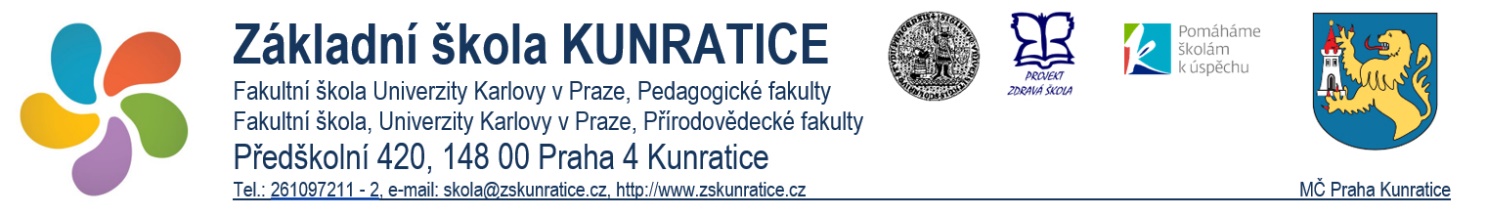 Vážení rodiče,v době mezi dopoledním a odpoledním vyučováním – o tzv. „volné hodině“ - žáci přechází samostatně do školní jídelny na oběd. Prostory, kde mají žáci o „volné hodině“ trávit svůj čas jsou: školní jídelna-čas obědu, prostor u recepce školy, školní klub, knihovna školy v době jejího otevření. V uvedených prostorech je zajištěn dozor. Prosíme, poučte vaší dceru/vašeho syna o její/jeho povinnosti trávit „volnou hodinu“ na určených místech. Pokud chcete o „volné hodině“ dětem povolit pohyb mimo vyjmenované prostory, prosíme, vyplňte přiložený souhlas. ----------------------------------------------------------------------------------------------------------------------------------------------------------Souhlas rodičů pro školní rok ____________________(doplňte)Souhlasím, aby můj syn/má dcera …………………………………………………………. ze třídy ………………  mohl/a opustit v době mezi dopoledním a odpoledním vyučováním (o volné hodině) budovu školy. V tomto případě přebírám za své dítě plnou odpovědnost.								       ………………………………………………..Dne:							                              Podpis zákonného zástupce: